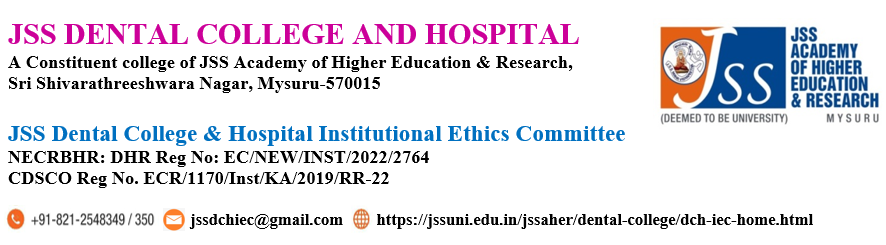 Guidelines for Submitting Serious Adverse EventsSerious Adverse Event (SAE): A serious adverse event (SAE) in human drug trials is defined as: Any untoward medical occurrence that at any dose results in Death Is life-threatening Requires inpatient hospitalization or prolongation of existing hospitalization Results in persistent or significant disability/incapacity, or a congenital anomaly/birth defect.  Procedure for reporting: All interventional trials approved by the JSSDCH IEC will come under the purview of this policy (drugs, devices, and behavioral or educational interventions; single or multiple armed trials, randomized or non-randomized). For all SAE reports: Within 24 hours of learning about an unanticipated or serious adverse event, the principal investigator is responsible for notifying the DCGI, the Study Sponsor (if external), and the chairperson of the Institutional Ethics Committee (jssdchiec@gmail.com).   Within 10 days the principal investigator has to submit a follow-up report to the same list of people as above.  IF IT IS A DEATH REPORT, THEN THIS MUST ALSO BE SENT TO THE EXPERT COMMITTEE OF DCGI, JSSDCH IEC, AND THE HEAD OF THE INSTITUTION (both should have a copy of the original report to the DCGI). REFER TO THE CDSCO GUIDELINES FOR THE FORMAT OF SAE REPORTING. Data Elements for reporting serious adverse events occurring in a clinical trial 1. Patient Details Initials & other relevant identifier (hospital/OPD record number etc.) * Gender Age and/or date of birth Weight Height Suspected Drug(s) Generic name of the drug* Indication(s) for which the suspect drug was prescribed or tested Dosage form and strength Daily dose and regimen (specify units - e.g., mg, ml, mg/kg) Route of administration Starting date and time of day Stopping date and time, or duration of treatment Other Treatment(s) Provide the same information for concomitant drugs (including non-prescription/OTC drugs) and non-drug therapies, as for the suspected drug(s). Details of Suspected Adverse Drug Reaction(s) Full description of reaction(s) including body site and severity, as well as the criterion (or criteria) for regarding the report as serious. In addition to a description of the reported signs and symptoms, whenever possible, describe a specific diagnosis for the reaction. * Start date (and time) of onset of reaction Stop date (and time) or duration of the reaction Dechallenge and rechallenge information Setting (e.g., hospital, out-patient clinic, home, nursing home) Outcome  Information on recovery and any sequelae; results of specific tests and/or treatment that may have been conducted For a fatal outcome, cause of death, and a comment on its possible relationship to the suspected reaction; Any post-mortem findings. Other information: anything relevant to facilitate the assessment of the case, such as medical history including allergy, drug or alcohol abuse; family history; findings from special investigations, etc. 6. Details about the Investigator* Name Address Telephone number Profession (specialty) Date of reporting the event to Licensing Authority: Date of reporting the event to the Ethics Committee overseeing the site: *Information asked must be provided.  Name and Signature of Principal Investigator / Student with Date  